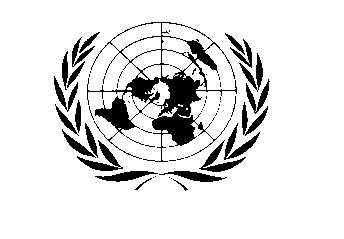 [UN BHUTAN COUNTRY FUND]BI-ANNUAL PROJECT/PROGRAMME UPDATEAS OF [31st December 2010]Participating UN Organization(s)UNDP; UNCDFUNDP; UNCDFUNDP; UNCDFMDTF Programme Number000732770007327700073277Programme TitleGovernanceGovernanceGovernanceApproved Budget (by PO, if applicable)UNDP: 284,199UNCDF: 20,000UNDP: 284,199UNCDF: 20,000UNDP: 284,199UNCDF: 20,000Expenditure (by PO, if applicable)UNDP: 272,073UNCDF: 19,993.00% of Approved Budget(by PO, if applicable)UNDP: 96%UNCDF: 100%Forecast Final Date: 31st December 2010Delay(if applicable)Qualitative achievements:Training of the health workers of the Forensic Unit and the Jigme Dorji Wangchuck National Referral Hospital on domestic violence and sexual assault management sensitized the health workers on the dimensions of the VAW including sexual violence and enhanced their capacity in dealing with victims of violence in health care settings through professional approach including systematic documentation and referrals. The Forensic Unit was further strengthened through the procurement of equipments for the one-stop crisis center.To support the operationalization of the Community Information Centres established in rural areas, an Operational manual and a business model was developed for the operators of 6 targeted CICs. The manuals will support the operators in adopting public-private partnerships, which is expected to make their CICs better sustainable.Technical assistance provided to the Department of Local Governments enabled it to assess and formulate an action plan for a Capacity Development Strategy and Vision. The Strategy will enable agencies and local governments to coordinate, train and identify the capacity needs of local governments to improve planning, budgeting and implementation of activities.  The strategy looks at a more demand driven approach to capacity rather than the current supply driven approach and needs.Capacities of six electoral officers from national and local levels were strengthened in the conduct of elections and their understanding of the electoral system and processes through an exposure visit in the region. An ‘Asset and Inventory Management System’ to enhance voter registration and identification in elections, inventory and personnel management was developed and capacities of 30 officials strengthened as end-users to implement this system effectively. A training of trainers program developed capacities of 14 officials to become effective in undertaking gender sensitized voter education for the upcoming local government elections to enhance women's participation.  To strengthen awareness and understanding of local elections and gender discrimination 14 officials participated as observers in the elections in India.